Экологический трудовой десант школьников Экологический трудовой десант проводился с 10.05.2023 по  01.06.2023, в котором приняли участие пять общеобразовательных учреждений города Югорска - 3015 учащихся и 138 сотрудников общеобразовательных учреждений. Общая площадь убранной территории составила 5,03 га                       (50 300 м²).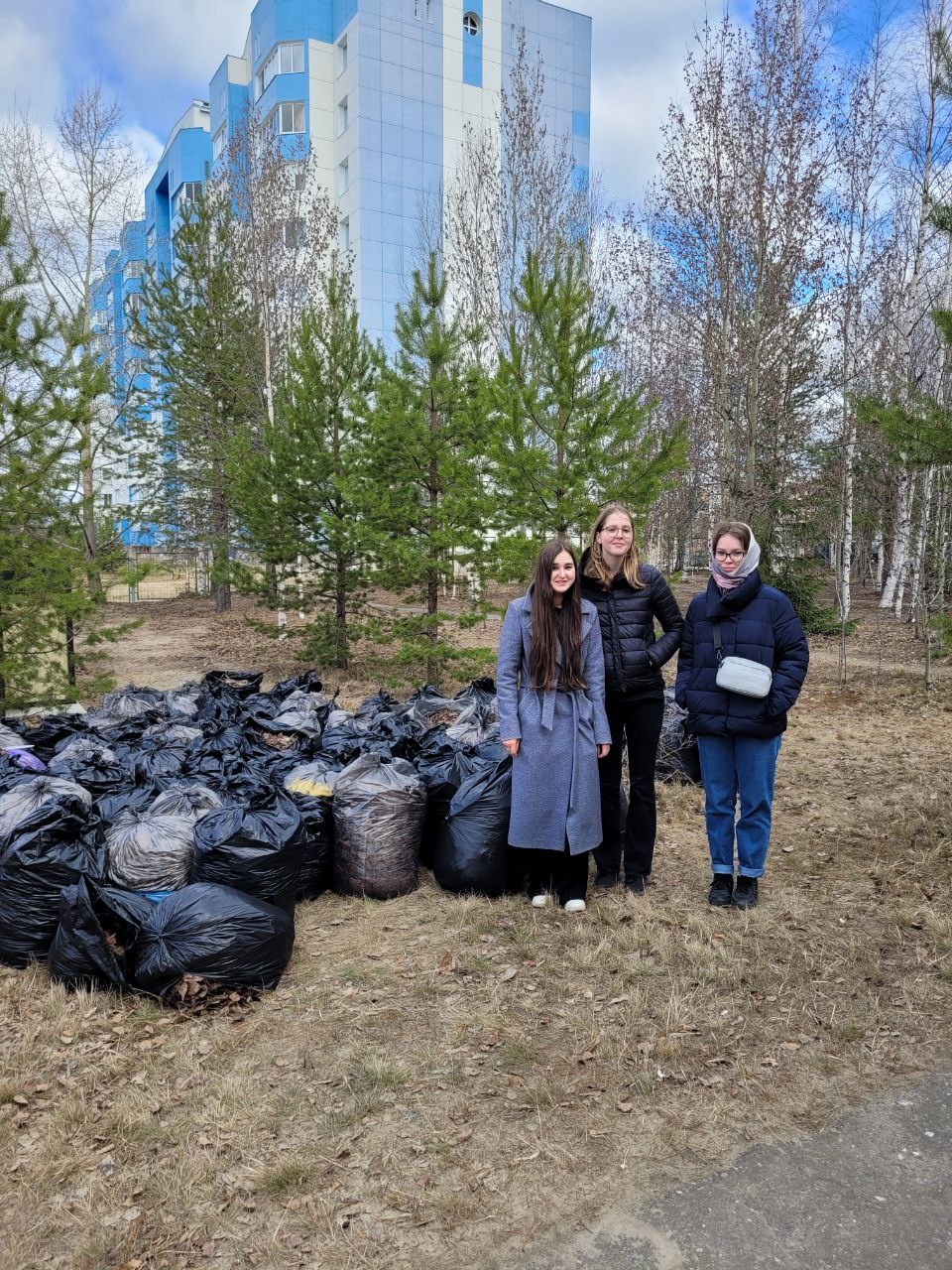 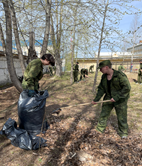 